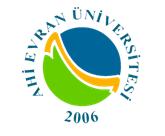 T.C.AHİ EVRAN ÜNİVERSİTESİSOSYAL BİLİMLER ENSTİTÜSÜJÜRİ ÖNERİSİ FORMUÖĞRENCİ BİLGİLERİADI SOYADI        :NUMARASI          :ANABİLİM  BİLİM DALI :ÖĞRENCİ BİLGİLERİADI SOYADI        :NUMARASI          :ANABİLİM  BİLİM DALI :……………………….. ANABİLİM DALI BAŞKANLIĞINA            Tez çalışmasını tamamlayan Anabilim Dalımız yüksek lisans öğrencisi .................................................'nin tez savunma sürecinin başlatılması gerekmektedir.           Tez savunma jürisinin belirlenerek, Enstitüye bildirilmesi hususunda gereğini arz ederim. … /… / 20....Eki: 1 Adet Yüksek Lisans Tezi.(spiralli dosya )(Unvanı, Adı ve Soyadı / İmza)Tez Danışmanı              ……………………….. ANABİLİM DALI BAŞKANLIĞINA            Tez çalışmasını tamamlayan Anabilim Dalımız yüksek lisans öğrencisi .................................................'nin tez savunma sürecinin başlatılması gerekmektedir.           Tez savunma jürisinin belirlenerek, Enstitüye bildirilmesi hususunda gereğini arz ederim. … /… / 20....Eki: 1 Adet Yüksek Lisans Tezi.(spiralli dosya )(Unvanı, Adı ve Soyadı / İmza)Tez Danışmanı              						                 	                             .../…/20…                                                                    SOSYAL BİLİMLER ENSTİTÜSÜ MÜDÜRLÜĞÜ'NE   Tez çalışmasının tamamlandığı belirtilen yukarıda adı, soyadı ve anabilim/bilim dalı yazılı yüksek lisans öğrencisi için tez jürisi önerimiz aşağıdaki çizelgede sunulmuştur.   Gereğini arz ederim.                                                                                                                             (Unvanı, Adı ve Soyadı / İmza)									                                Anabilim Dalı Başkanı Tezin Adı  : ………………………………………………………………………………………………………………………………………………………………………………………………………………..……………………………………………………………..ÖNERİLEN JÜRİ ÜYELERİ						                 	                             .../…/20…                                                                    SOSYAL BİLİMLER ENSTİTÜSÜ MÜDÜRLÜĞÜ'NE   Tez çalışmasının tamamlandığı belirtilen yukarıda adı, soyadı ve anabilim/bilim dalı yazılı yüksek lisans öğrencisi için tez jürisi önerimiz aşağıdaki çizelgede sunulmuştur.   Gereğini arz ederim.                                                                                                                             (Unvanı, Adı ve Soyadı / İmza)									                                Anabilim Dalı Başkanı Tezin Adı  : ………………………………………………………………………………………………………………………………………………………………………………………………………………..……………………………………………………………..ÖNERİLEN JÜRİ ÜYELERİMadde 29 (4) Yüksek lisans tez jürisi, danışmanın önerisi, ilgili EABDK/EASDK’nın uygun görüşü ve EYK onayı ile atanır. Jüri, biri öğrencinin danışmanı, diğerlerinden en az biri üniversite içindeki kendi anabilim dalından diğeri ise başka bir yükseköğretim kurumundaki anabilim dalından olmak üzere, bir danışman varsa üç, iki danışman varsa beş öğretim üyesinden oluşur.Madde 29 (4) Yüksek lisans tez jürisi, danışmanın önerisi, ilgili EABDK/EASDK’nın uygun görüşü ve EYK onayı ile atanır. Jüri, biri öğrencinin danışmanı, diğerlerinden en az biri üniversite içindeki kendi anabilim dalından diğeri ise başka bir yükseköğretim kurumundaki anabilim dalından olmak üzere, bir danışman varsa üç, iki danışman varsa beş öğretim üyesinden oluşur.